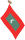 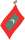 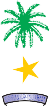 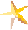 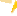 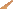 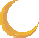 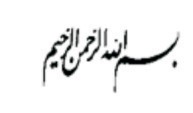 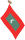 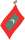 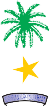 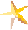 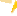 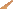 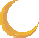 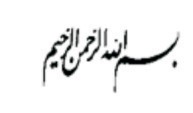 Maldives Allied Health CouncilMale’, Republic of MaldivesApplication for Certificate of Good StandingNotice:Please use BLOCK letters in filling this application formThe completed application form should be forwarded to the councilReceipt No:Name:Date of Birth:	ID Card / Passport No:Nationality:	Contact Tel No :Registration Number : Permanent Address:Current Employment:Registration Date :If required to send the certificate directly from the Council by mail/post to abroad, give full details of mailing/postal address* Please make the necessary arrangements for postageSignature by Applicant:Declaration by EmployerDate :day/month/yearIf any disciplinary action has been taken or is pending against the above applicant due to professional misconduct or ethicalissuesNo	Yes, specifyName:......................................................................   Designation: ...........................................................Organization: ..........................................................Signature:Official StampDate :  daym/  onthy/ear  Maldives Allied Health Council, Ministry of Health , Male’,  Republic of  Maldivese-mail: mahc@health.gov.mv  tel: +960 3014480, +960 3328887   fax:+960 3328889